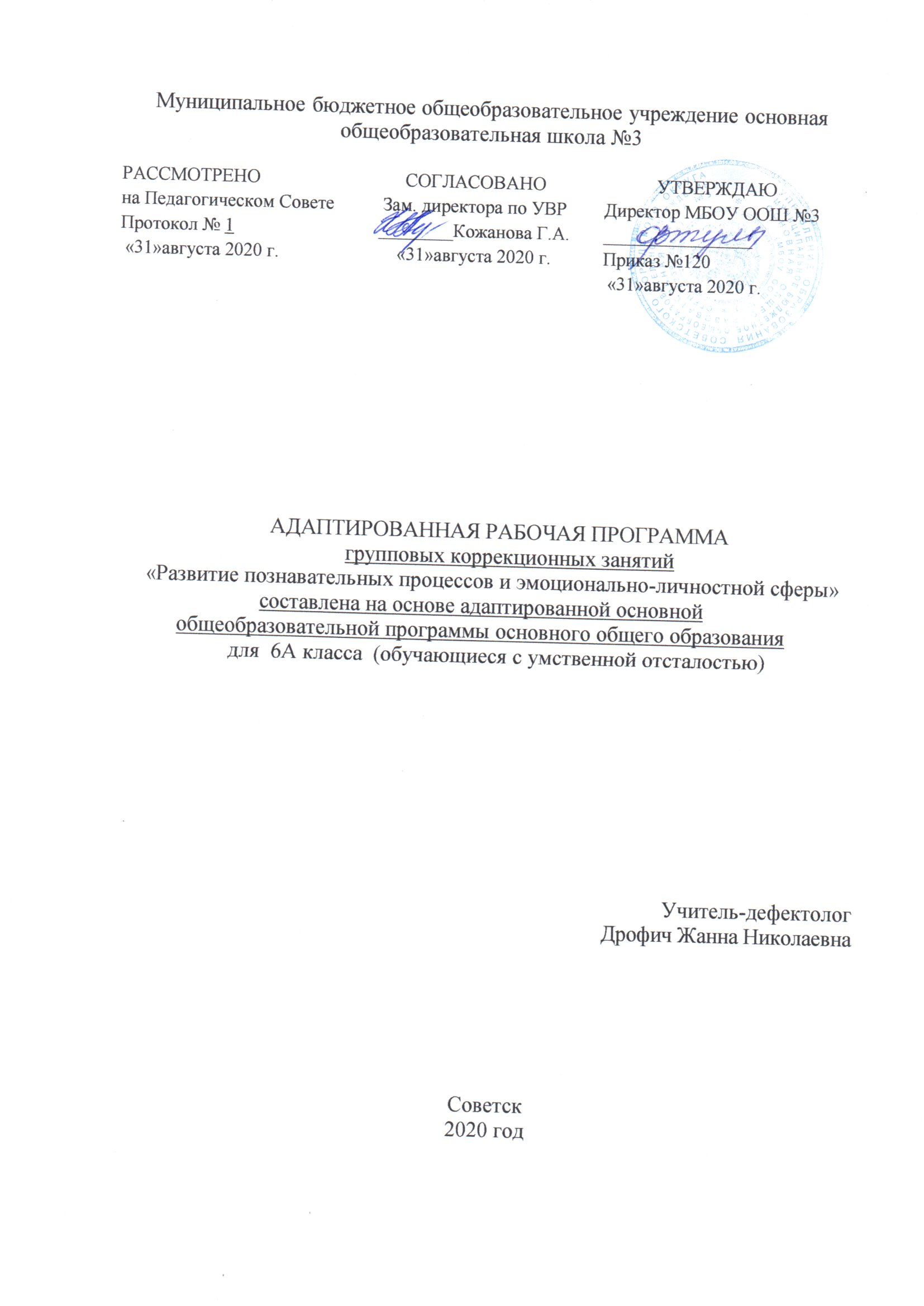 Планируемые результатыГлавная особенность детей с умственной отсталостью в восприятии простейшей информации. Скудность эмоциональных реакций, отсутствие учебной и прочих мотиваций. Нарушения слуха, зрения, памяти, внимания. Все эти ограничения создают сложности и в то – же время являются развиваемыми.Исходя из данной информации наивысшим результатом освоение программы у обучающихся 6 класса с умственной отсталостью является достижение целей программы, максимальная социализация, максимальная адаптация ребёнка к школьному обучению, развитие высших коммуникативных и эмоционально – личностных функций, т. е. в целом развитие личности. Требования к результатам программы по развитию познавательных процессов, обучающихся с умственной отсталостью:развитие основных мыслительных способностей учащихся;развитие различных видов памяти, внимания и воображения;развитие речи;становление у детей развитых форм самосознания и самоконтроля;снижение тревожности и необоснованного беспокойства;высокая степень познавательной активности учащихся.2 СодержаниеРаздел 1 Развитие пространственного восприятия и воображенияРазвитие пространственной ориентировки, восприятия глубины и объема, выделение фигуры из фона. Формирование элементов конструктивных навыков и воображения.Раздел 2 Развитие мышленияПереход от наглядно-действенного мышления к наглядно-образномуРаздел 3 Развитие вниманияРазвитие навыков сосредоточения и устойчивости вниманияРаздел 4 Развитие памятиРазвитие объема и устойчивости визуальной памяти    Раздел 5 Развитие личностно-мотивационной сферыФормирование учебной мотивации, снятие тревожности и других     невротических комплексов, связанных с периодом адаптации.Итого: 34 часа3.Тематическое планирование№ТемаКол.ч1Вводное занятие.	Начальная диагностика и тестирование.12Упражнения   на   развитие   вербально   – логического мышления. «Сделай равенство верным», «Вставь по аналогии», «Подбери выражения», «Какой фигуры не хватает?», «Восстанови рисунок по коду».13Упражнения	на	развитие	аналитических познавательных способностей. «Вставь   недостающий слог», «Составь слова», «Найди антонимы», «Какой фигуры не хватает?», «Восстанови рисунок по коду».14Упражнения   на   развитие   вербально   – логического мышления. «Вставь букву «а», «Вставь  недостающий слог», «Вставь по аналогии», «Какой фигуры не хватает?», «Восстанови рисунок по коду».15Упражнения	на	классификацию	различным способом. «Найди лишнее слово», «Найди названия животных», «Вставь пропущенное слово», «Какой   фигуры   не   хватает?», «Нарисуй такую же картину». 		16Упражнения   на   развитие   способности   к объединению частей в систему.	 «Запиши    одним   словом», 	 «Восстановислова», «Проведи аналогию», «Какой фигуры не хватает?», «Восстанови рисунок по коду».17Упражнения   на   развитие   способности   к классификации и абстрагированию. «Найди лишнее слово», «Какой фигуры не хватает?», «Расшифруй», «Запиши   одним словом», «Нарисуй такую же картину».18Упражнения	на	развитие	способности	к объединению частей в систему. «Вставь недостающее слово», «Продолжи числовой	ряд», 	 «Получи	новое слово», «Какой   фигуры   не   хватает?», «Нарисуй такую же фигуру» 19Упражнения	на	развитие	аналитических познавательных способностей. «Восстанови слова», «Продолжи числовой ряд», «Найди антонимы», «Какой фигуры не	хватает?», «Восстанови рисунок по коду». 	110Упражнения	на	развитие	вербально	– логического мышления.	«Найди похожие слова», «Запиши одним словом», 	 «Найди пропущенные числа», «Какой фигуры не хватает?», «Восстанови рисунок по коду». 					111Упражнения	на	развитие	внимания	и ассоциативной памяти.	«Восстанови слова», «Расшифруй», «Проведи аналогию», «Какой фигуры не хватает?», «Нарисуй такую же фигуру». 				112Упражнения	на	развитие	мыслительных операций анализа и синтеза, установление закономерностей, пространственных представлений.	«Составь третье	слово», «Допиши стихотворение», «Восстанови слова», «Какой фигуры не хватает?», «Нарисуй такой же замок».		113Упражнения на	развитие	способности	к анализу, синтезу, классификации. «Из двух слов составь одно», «Какой фигуры не хватает?», «Проведи аналогию», «Сделай равенство верным», «Нарисуй такую же рыбку, но в зеркальном отражении». 		114Упражнения	на	развитие	аналитических познавательных способностей. «Найди лишнее слово», «Какой фигуры не хватает?», «Из двух слов составь одно», «Проведи аналогию», «Нарисуй такую же лису, но в зеркальном отражении». 			115Упражнения	на	развитие	аналитических познавательных способностей. «Получи новое слово», «Восстанови слова», «Продолжи числовой ряд», «Какой фигуры не хватает?», «Восстанови рисунок по коду».116Упражнения на развитие вербально–логического мышления. «Восстанови слова», «Найди лишнее слово», «Анаграммы», «Какой фигуры не хватает?», «Нарисуй   такого   же   крокодила, но   в зеркальном отражении». 	117Упражнения на развитие концентрации и избирательности внимания. «Найди все слова в строчках», «Восстановислова», «Продолжи числовой ряд», «Какой фигуры не хватает?», «Нарисуй такую же сову». 				118Упражнения	на	развитие	вербально–логического мышления.	«Восстанови   слова», «Какой фигуры не хватает?», «Выбери два главных слова», «Составь анаграмму», «Нарисуй такую же лодку, но в зеркальном отражении». 	119Упражнения на	развитие распределения и избирательности внимания. «Расшифруй», «Из двух слов составь одно», «Расставь знаки», «Какой фигуры не хватает?», «Восстанови рисунок по коду».120Упражнения   на   развитие   способности   к классификации и абстрагированию. «Вставь недостающее слово», «Найди лишнее слово», «Составь анаграмму», «Нарисуй кабана в зеркальном отражении», «Какой фигуры не хватает?».121Упражнения на развитие вербально–логического мышления. «Из двух слов составь одно», «Найди общее название»,  «Вставь  по  аналогии»,  «Какой фигуры  не  хватает?»,  «Нарисуй  такую  же картину, но в зеркальном отражении».122Упражнения	на	развитие	мыслительных операций  анализа  и  синтеза,  установление закономерностей, пространственных представлений.	«Вставь   по   аналогии»,   «Составь   третье слово», «Соедини слоги», «Какой фигуры не хватает?», «Нарисуй такой же автомобиль, но в зеркальном отражении».			123Упражнения	на	развитие	вербально–логического мышления. «Вставь по аналогии», «Какой фигуры не хватает?», «Найди пропущенные числа», «Найди общее название», «Восстанови рисунок по коду».124Упражнения на развитие вербально логического мышления. «Вставь  недостающее  слово»,  «Вставь  по аналогии», «Найди общее название», «Нарисуй  вторую  половину замка»,  «Какой фигуры не хватает?».125Упражнения на развитие ассоциативного мышления.	 «Найди общее название», «Найди пропущенные числа»,  «Какой  фигуры  не хватает?», «Вставь недостающее слово», «Восстанови рисунок по коду».		126Упражнения на  развитие межпонятийных связей. «Найди   общее   название»,  «Вставь   по аналогии», «Какой фигуры не хватает?», «Восстанови рассказ», «Дорисуй   вторую половину робота».					127Упражнения	на	развитие	мыслительных операций  анализа  и  синтеза,  установление закономерностей, пространственных представлений. «Анаграммы», «Грамматическая арифметика», «Вставь недостающее слово», «Какой   фигуры   не   хватает?»,  «Нарисуй такого   же   лебедя,   но   в   зеркальном отражении».			128Упражнения на	развитие произвольного внимания, установление закономерностей. «Грамматическая арифметика», «Найди слова в слове», «Найди лишнее слово», «Какой фигуры не хватает?», «Нарисуй такай же вертолёт, но в зеркальном отражении».	129Упражнения на развитие памяти, внимания, мышления. «Найди животное», «Расставь знаки», «Проведи  аналогию»,  «Какой  фигуры  не хватает?», «Нарисуй такую же змею».	130Упражнения на развитие вербально логического мышления. «Проведи аналогию», «Расставь знаки», «Закончи выражения», «Какой фигуры  не хватает?», «Нарисуй такого же жирафа, только в зеркальном отражении».131Упражнения на развитие произвольной сферы, пространственных   представлений, установление связей.«Вставь недостающее слово», «Какой фигуры не хватает?», «Проведи аналогию», «Составь цепочку  слов»,  «Нарисуй  такую  же  голову лошади, но в зеркальном отражении».132Упражнения на развитие зрительной памяти. «Развивай   зрительную   память»,   «Найди общее  название»,  «Нарисуй  по  клеточкам», «Восстанови рассказ».133Итоговая диагностика.134Итоговое занятие (игра «Весёлая викторина»)1